DECLARACIÓN JURADA DE AUTENTICIDAD DE DOCUMENTOS Yo _______________________________________________________ identificado con DNI N° _________ con domicilio en _____________________________________________ Declaro bajo juramento la autenticidad de los documentos para poder acceder al Examen de Admisión 2024 en Modalidad ☐  Presencial               ☐ Semi presencial              ☐ A Distancia de la Escuela de Posgrado del Programa de Maestría o Doctorado:  ____________ _________________________________________________________________________________________________________________________________________________________. Tengo conocimiento que, la Escuela de Posgrado en mérito a la Ley 27444 (Ley del Procedimiento Administrativo General) procederá a realizar el control posterior de la documentación presentada y de ser falsa se procederá de acuerdo a Ley perdiendo automáticamente la vacante. 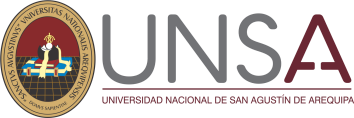 Para mayor constancia y validez cumplo con firmar y poner mi huella digital. Arequipa ______ de__________________ 2024. 	_____________________________  	Huella digital                          Firma 